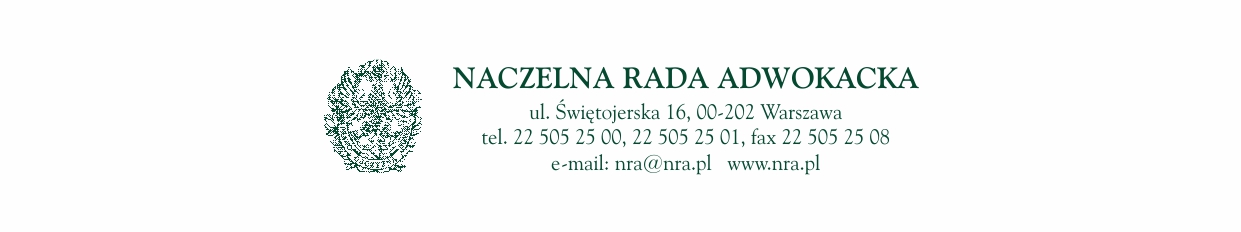 Warszawa, dnia 12 lutego 2021 rokuSzanowna Pani Mecenas,
Szanowny Panie Mecenasie,W nawiązaniu do ustaleń ze spotkania członków Centralnego Zespołu Wizytatorów i Kierowników Izbowych Zespołów Wizytacyjnych przesyłam omawiany przeze mnie projekt zmiany ustawy Prawo o adwokaturze z uprzejmą prośbą o Państwa ocenę i cenne uwagi, zwłaszcza co do tego czy w sposób wystarczający ująłem w projekcie zmiany konieczne dla prawidłowego realizowania ustawowych zadań Adwokatury na poziomie Izb i naczelnych organów Adwokatury.Z wdzięcznością przyjmę wszystkie uwagi i propozycje, jako że macie Państwo największą wiedzę co do występujących w Adwokaturze problemów na poziomie Izb i Kancelarii Adwokackich.Uwagi proszę kierować Pani Agnieszki Jabłońskiej na adres bazy@nra.pl.Pozdrawiam i życzę samych zdrowych dni Wam i Waszym bliskim.Z poważaniem,

Adw. Henryk Stabla
Skarbnik
Naczelnej Rady Adwokackiej